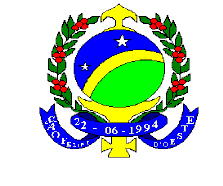 ESTADO DE RONDONIAPODER LEGISLATIVOPREFEITURA MUNICIPAL DE SÃO FELIPE D’OESTELEI Nº 227/2006Revoga a Lei de Doação de área à Secretaria Estadual de Segurança Pública e dá outras providências.		O Prefeito Municipal do Município de São Felipe D’Oeste, Estado de Rondônia, Sr. VOLMIR MATT, utilizando-se das atribuições legais,  faz saber que a Câmara Municipal aprovou e fica sancionada a seguinteLEIArt. 1º - Fica revogada a Lei Municipal nº 166/2005, de vinte e dois de março do ano de dois mil e cinco, que autorizava o Poder Executivo transferir, em doação, um imóvel destinado a construção do Posto de Atendimento da Polícia Militar, no Município de São Felipe D’Oeste-RO.	Art. 2º - Fica o Poder Executivo autorizado a expedir os atos necessários à execução desta lei.	Art. 3º - Esta Lei entrará em vigor na data da sua Publicação.	Art. 4º - Revogam-se as disposições em contrário.Gabinete do Prefeito Municipal de São Felipe D’Oeste, aos seis dias do mês de abril do ano de dois mil e seis.VOLMIR MATTPrefeito Municipal